KATALOG - DETAIL KNIHY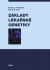 Dorian J. PritchardZÁKLADY LÉKAŘSKÉ GENETIKYDruhé české vydáníOBSAHOddíl 1. Přehled1. Úloha genetiky v medicíněOddíl 2. Mendelovský přístup2. Sestavení rodokmenu3. Mendelovy zákony4. Principy autosomálně dominantní dědičnosti a farmakogenetiky5 Klinické příklady autosomálně dominantní dědičnosti6. Principy autosomálně recesivní dědičnosti7. Konsangvinity a hlavní závažná autosomálně recesivní onemocnění8. Život ohrožující onemocnění s autosomálně recesivní dědičnosti9. Aspekty dominance10. Dědičnost vázaná na pohlaví11. X-vázaná dědičnost, klinické příklady12. Mitochondriální dědičnost13. Stanovení rizika u mendelovských poruchOddíl 3. Základy biologie buňky14. Buňka15. Chromosomy16. Buněčný cyklus17. Biochemie buněčného cyklu18. GametogenezeOddíl 4. Základy molekulární biologie19. Struktura DNA20. Replikace DNA21. Struktura genů22. Tvorba mediátorové RNA23. Nekódující RNA24. ProteosyntézaOddíl 5. Genetická variabilita25. Typy genetických změn26. Mutageneze a oprava DNA27. Genomový imprinting28. Dynamické mutace29. Normální polymorfismus30. Frekvence alelOddíl 6. Organizace lidského genomu31. Genetická vazba a asociace genů32. Fyzické mapování genů33. Identifikace genů34. Klinická aplikace genetické vazby a asociaceOddíl 7. Cytogenetika35. Analýza chromosomů36. Aneuploidie autosomů37. Aneuploidie pohlavních chromosomů38. Strukturní aberace chromosomů39. Klinické příklady strukturních aberací chromosomů40. Syndromy přilehlých genů a monogenní syndromyOddíl 8. Embryologie, vrozené vývojové vady a dysmorfologie41. Hlavní rysy embryologie člověka42. Uspořádání těla43. Pohlavní diferenciace44. Abnormality určení pohlaví45. Vrozené abnormality, preembryonální, embryonální a vnitřní příčiny46. Vrozené abnormality vznikající ve fetálním období47. Vývoj srdce48. Srdeční vady49. Vývoj obličeje, hodnocení poruch vývoje a dysmorfologieOddíl 9. Multifaktoriální dědičnost a studie dvojčat50. Principy multifaktoriálních onemocnění51. Multifaktoriální choroby dětského věku52. Častá onemocnění dospělého věku53. Studie dvojčatOddíl 10. Onkogenetika54. Kaskáda přenosu signálu55. Osm znaků maligního bujení56. Familiární zhoubné nádory57. Genomová analýza v péči o pacienty s nádorovými onemocněnímiOddíl 11. Dědičné metabolické poruchy58. Poruchy metabolismu aminokyselin59. Poruchy metabolismu sacharidů60. Poruchy transportu iontů kovů, metabolismu lipidů a katabolismu aminokyselin61. Poruchy metabolismu porfyrinů a purinů a cyklu močoviny62. Lyzosomální a peroxisomální nemoci, glykogenózy63. Biochemická diagnostikaOddíl 12. Imunogenetika64. Imunogenetika - buněčné a molekulární aspekty65. Vrozené poruchy imunitního systému66. Autoimunita, HLA, transplantaceOddíl 13. Molekulárněgenetická diagnostika67. Analýza založená na DNA-hybridizaci68. Sekvenování DNA69. Polymerázová řetězová reakce70. DNA profilování - charakterizace individuálního genomuOddíl 14. Genetické poradenství, prenatální diagnostika, prevence a management onemocnění, etické a sociální aspekty71. Genetické poradenství z hlediska reprodukce72. Prenatální diagnostika73. Prevence onemocnění74. Management geneticky podmíněných onemocnění75. Etické a sociální aspekty v klinické geneticeSamostatné řešení příkladů - otázkySamostatné řešení příkladů - odpovědiApendix 1. Lidský karyotypApendix 2. ZdrojeSlovníčekRejstřík